Hva kan de deriverte fortelle om egenskapene til en funksjon?Dere skal undersøke funksjonen f(x) = x3-x2-4x+4. 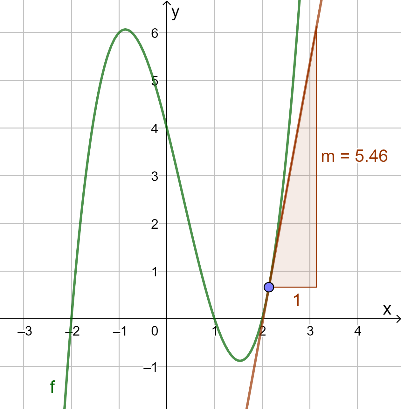 Tegn grafen til funksjonen i GeoGebra.Tegn tangenten i et punkt på grafen. Beveg punktet for å sjekke at det sitter fast på grafen.Vis stigningstallet m til tangenten.Aktivitet 1: FunksjonenTegn en fortegnslinje til f(x) for alle verdier av x.Tegn en fortegnslinje for stigningen m til tangenten.Sammenlign fortegnslinjen for m med grafen til f(x).Hva kan dere si om grafen når fortegnslinjen til m er positiv?Hva kan dere si om grafen når fortegnslinjen til m er negativ?Hva kan dere si om grafen når m er null?Aktivitet 2: Den deriverteDra i punktet på grafen for å finne stigningstallet til tangenten for alle x-verdiene i tabellen. Tegn så inn punktene i koordinatsystemet og skisser hvordan grafen gjennom punktene kan se ut. Gi grafen navnet g(x).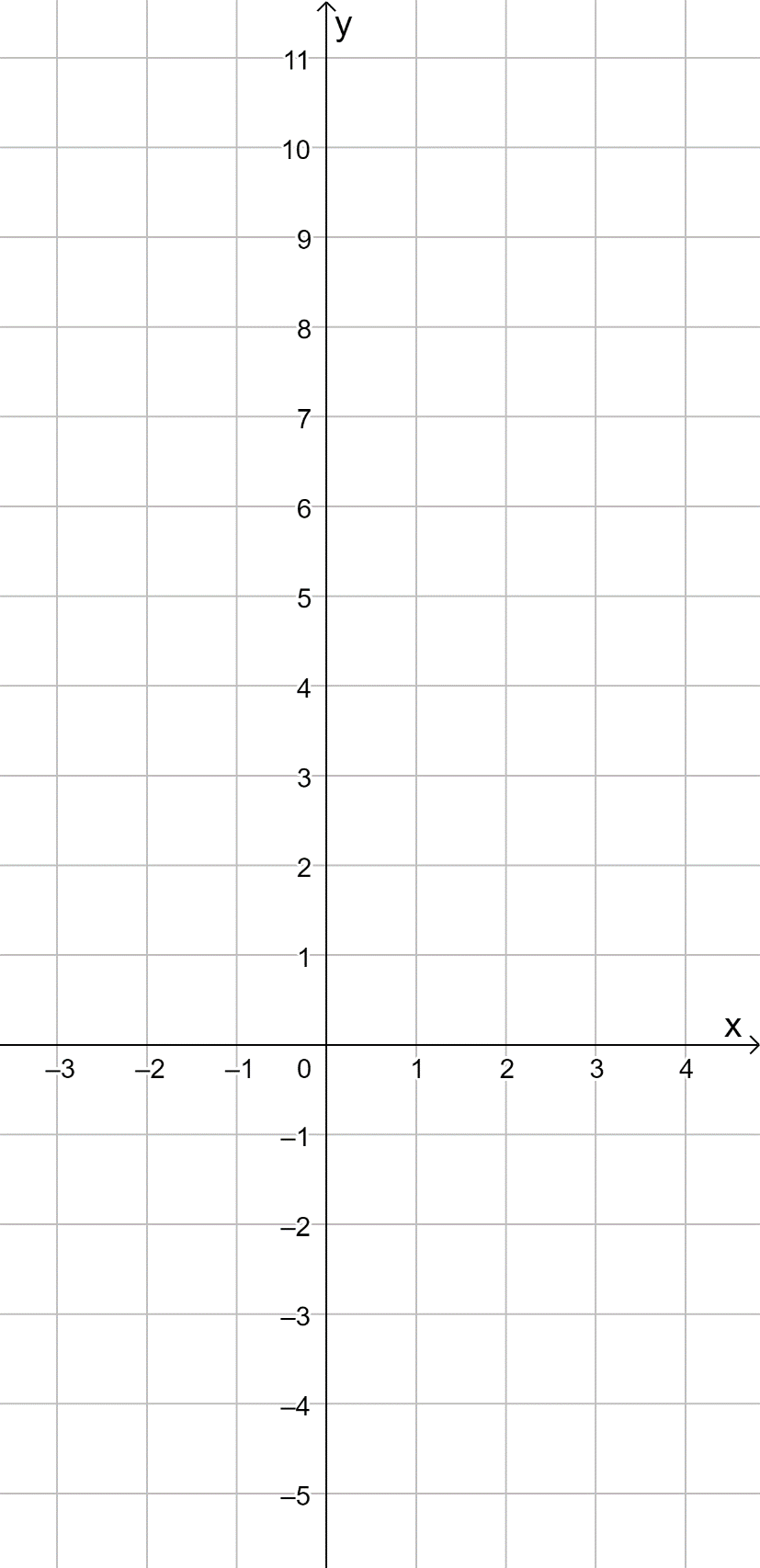 Undersøk grafene til f(x) og g(x).Hvilke sammenhenger finner dere mellom funksjonsverdiene til g(x) og f(x)? Tips: Undersøk spesielt når f(x) stiger og synker.Hva er x-verdiene til topp- og bunnpunktet til f(x)?Hvordan kan dere bruke g(x) til å finne ut topp- og bunnpunkter til f(x)? Tegn f ’(x) i GeoGebra, i samme vindu som f(x). Sammenlikn grafen til f ‘(x) og grafen dere tegnet, g(x). Aktivitet 3: Den andrederiverteDeriver den deriverte ved å skrive f ’’(x) i GeoGebra.Tegn fortegnslinjen til f ’’(x).Undersøk grafen til f ’’(x) og sammenlign den med f(x) og f ’(x):Hvilken grad har de tre funksjonene? Ved hvilken x-verdi skifter f ’’(x) fortegn? Hva kjennetegner f(x) og f ’(x) ved denne x-verdien (der f ’’(x) skifter fortegn)?Tegn grafen til f(x) i koordinatsystemene.f(x) når f ’’(x) er negativ: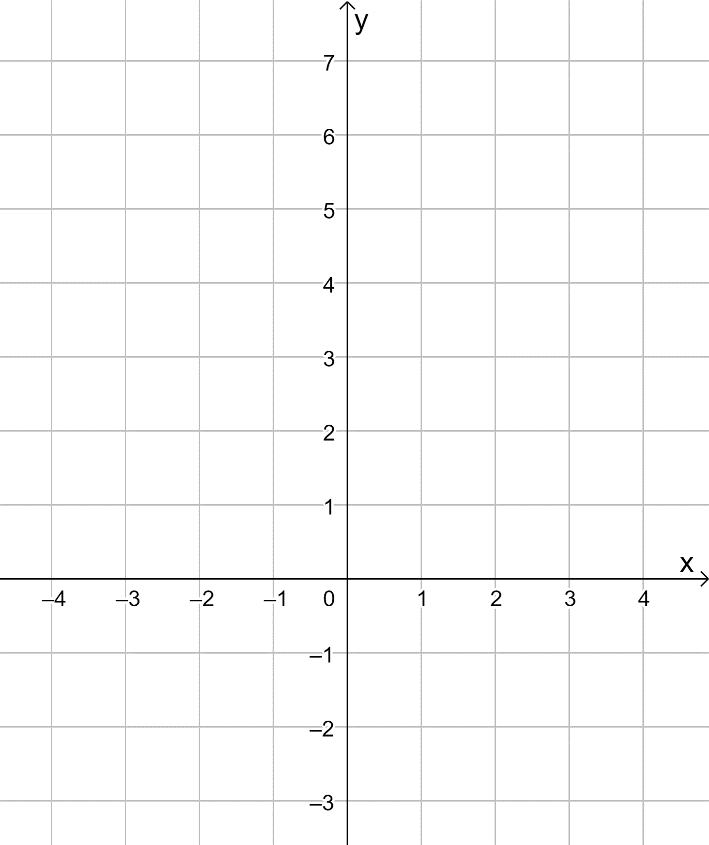  f(x) når f ’’(x) er positiv:Se på punktet der den ene grafen slutter og den andre begynner. Bruk matematiske begreper og forklar hvorfor punktet blir kalt et vendepunkt. OppsummeringI aktivitet 1-3 har dere undersøkt funksjonen f(x) = x3-x2-4x+4 og funksjonens første- og andrederiverte. Forklar sammenhengen mellom funksjonen, den deriverte og den andrederiverte med egne ord.Bruk matematiske begreper i forklaringen, for eksempel: stigningstall, tangent, bunnpunkt, toppunkt, vendepunkt, nullpunkt, positiv og negativ.f(x)   m   x-verdiStigningstall, m-2,00-1,80-1,30-1,00-0,87-0,7000,200,330,601,001,401,541,701,902,002,302,50ToppunktBunnpunktf’’(x)   